PRAATGROEP HERSENLETSEL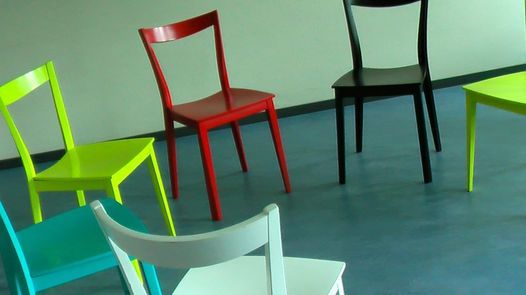 Graag nodigen wij je uit bij Praatgroep Hersenletsel. In gesprek aan de hand van een van tevoren gekozen thema in relatie tot je hersenletsel. Ervaringen uitwisselenTips delenSteun en begripThema: 	“Emoties!?”Wanneer:	Dinsdagavond 7 juniTijd:		19.00-21.00 uurWaar: 		Boogh Utrecht de Paraplu		Van Bijnkershoeklaan 10			3527 XL UtrechtHet wordt op prijs gesteld dat je even meld of je komt!!Meer informatie en/of aanmelden kan bij Jeroen Oord.j.oord@boogh.nl 0f 06-20316829